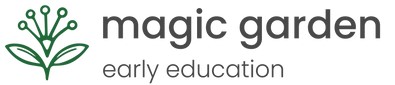 Centre Menu: Week 1Allergies: Gluten free, dairy free versions prepared for every offering.   Children with allergies and intolerances are provided a tailored version of the regular menu to suit their individual needs.Drinks: All meals are served with water to drink.Infants: (eating solids) A variety of healthy food is prepared fresh and offered throughout the day, including iron-rich foods (meat, poultry, fish, legumes/beans, tofu, eggs), fruit, vegetables, grains and milk products.  Foods are prepared to an appropriate texture for infants age (e.g. mashed, lumpy, chopped, finger foods)MondayMorning Tea:	Toast with a selection of spreads and fresh seasonal sliced fruitLunch:	Macaroni cheese & legumes served with mixed seasonal vegetables Afternoon Tea:	Freshly baked chocolate chip muffins TuesdayMorning Tea:	Freshly baked pumpkin bread served yogurt and fresh seasonal sliced fruitLunch:	Korean chicken curry served on rice with a fresh salad, bread and butter Afternoon Tea:	Freshly baked cheese scones WednesdayMorning Tea:	Warm porridge served with yogurt and fresh seasonal sliced fruitLunch:	Layered lasagna of mixed vegetable & lentils cooked in a tomato-based	pasta sauce and 	cheeseAfternoon Tea:	Freshly baked pineapple sliceThursdayMorning Tea:	Freshly baked banana bread served with yogurt and fresh seasonal sliced fruitLunch:	Beef & lentil or vegan sliders served with a choice of fresh mixed saladAfternoon Tea:	Homemade Anzac biscuitsFridayMorning Tea:	Warm porridge served with yogurt and fresh seasonal sliced fruitLunch:	Cheesy bean nachos and sour cream served with soft tortillasAfternoon Tea:	Freshly baked banana muffinsCentre Menu: Week 2Allergies: Gluten free, dairy free versions prepared for every offering.   Children with allergies and intolerances are provided a tailored version of the regular menu to suit their individual needsDrinks: All meals are served with water to drink.Infants: (eating solids) A variety of healthy food is prepared fresh and offered throughout the day, including iron-rich foods (meat, poultry, fish, legumes/beans, tofu, eggs), fruit, vegetables, grains and milk products.  Foods are prepared to an appropriate texture for infants age (e.g. mashed, lumpy, chopped, finger foods)MondayMorning Tea:	Toast with a selection of spreads served with fresh seasonal sliced fruit.Lunch:	Tuna pasta bake, served with mixed winter vegetablesAfternoon Tea:	Freshly baked coconut and vanilla sliceTuesdayMorning Tea:	Freshly baked pumpkin bread served with fresh seasonal sliced fruit.Lunch:	Korean vegetable rice balls served with a fresh seasonal mixed saladAfternoon Tea:	Homemade hummus served with julienne cucumber and crackers.WednesdayMorning Tea:	Warm porridge served with yogurt and fresh seasonal sliced fruit.Lunch:	Winter vegetable and mixed beans and tomato-based pasta bakeAfternoon Tea:	Freshly baked vegemite and cheese scrollsThursdayMorning Tea:	Freshly baked banana loaf served with yogurt and fresh seasonal sliced fruit.Lunch:	Margarita Pizza served with a fresh seasonal mixed saladAfternoon Tea:	Freshly baked cheese sconesFridayMorning Tea:	Muesli Bar served with yogurt and fresh seasonal sliced fruitLunch:	Curried pumpkin & coconut soup served with croutons and a mixed seasonal saladAfternoon Tea:	Freshly baked savoury muffins